 Lehrerversuch	☐ Lehrerversuch mit Schülerbeteiligung 	☐ SchülerversuchAussagekräftige Beschreibung (z. B. Text, Bild, Skizze) des Versuchs: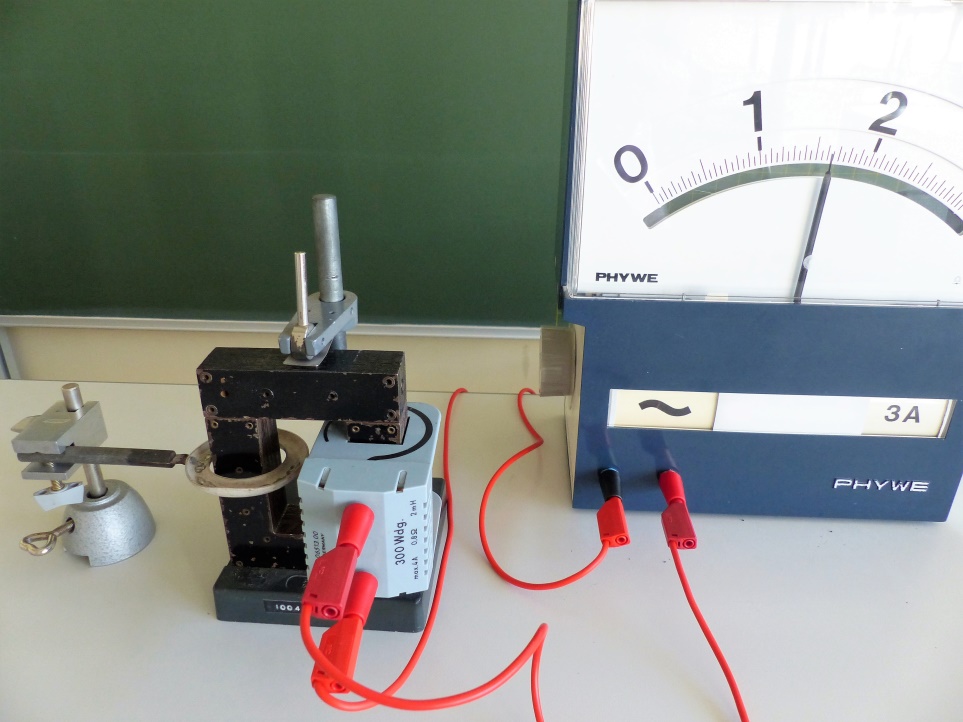 Einstellbare, belastbare Wechselspannungsquelle, Metallrinne für Schmelzversuche mit Halterung, bleifreies Zinngranulat, U-Kern mit Joch in Halterung, Spule (75 bis 300 Windungen), Amperemeter, Sicherheitsexperimentierkabel (bei Spannungen > 25 V).Beim Versuch ist zu beachten, dass die auf der Spule aufgedruckte maximal zulässige Stromstärke nicht überschritten wird. Gefährdungsarten:☐ mechanisch	  		 elektrisch 	 thermisch		☐ IR-, optische Strahlung☐ ionisierende Strahlung	☐ Lärm	 Gefahrstoffe		☐ Sonstiges Unterrichtliche Rahmenbedingungen (Lerngruppe, Unterrichtsraum,…) wurden berücksichtigt.Ergänzende Hinweise: - -Transformator Schmelzversuch Zinnrinnekonkrete GefährdungenSchutzmaßnahmen (z. B. gerätebezogen, baulich, 
bei der Durchführung des Versuchs) Verbrennung an der heißen Rinne, bzw. am geschmolzenen ZinnStandfeste Halterung verwenden.Ausreichende Abkühlzeiten einplanen.Verschmoren der Spule (aufsteigende Dämpfe, Brandentstehung)Stromstärke mittels Amperemeter kontrollieren. Verdampfende Gefahrstoffe im schmelzenden GutPassendes Schmelzgut verwenden.Während der Versuchsdurchführung den Raum lüften.